Create a workspace and import unzipped file that you downloaded.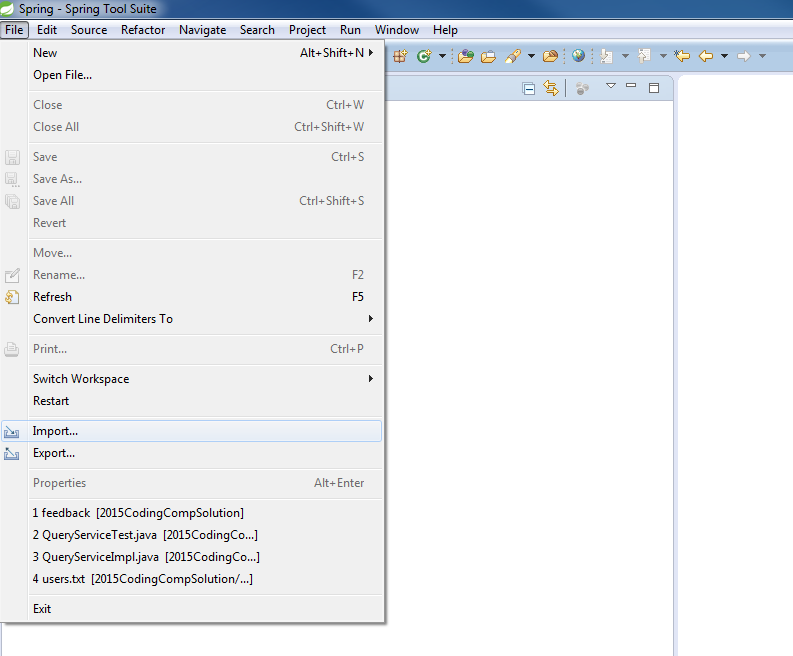 How to import as an existing Maven Project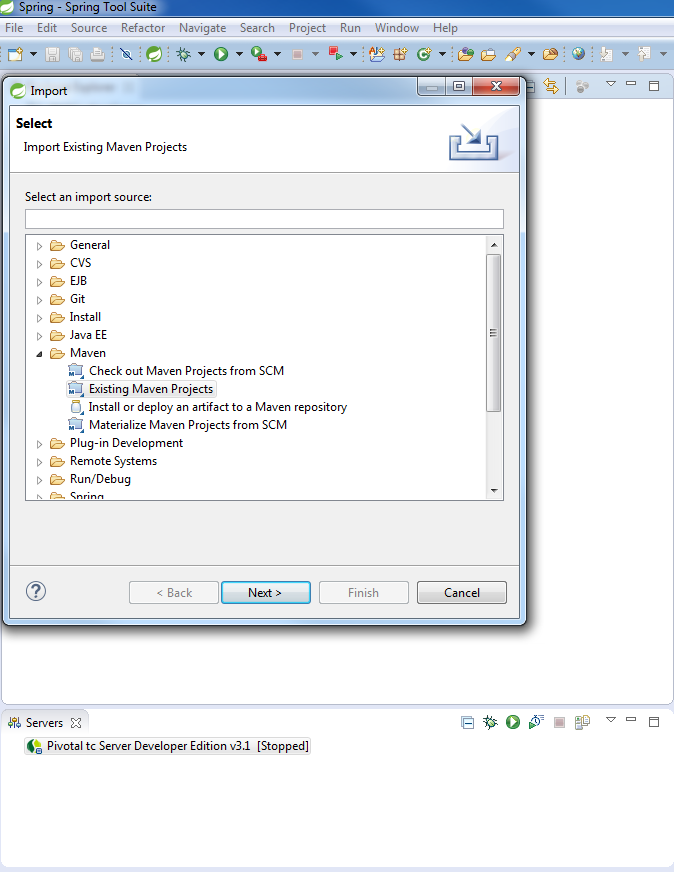 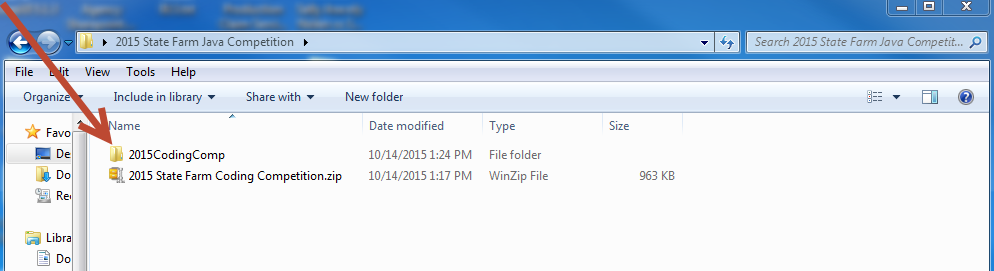 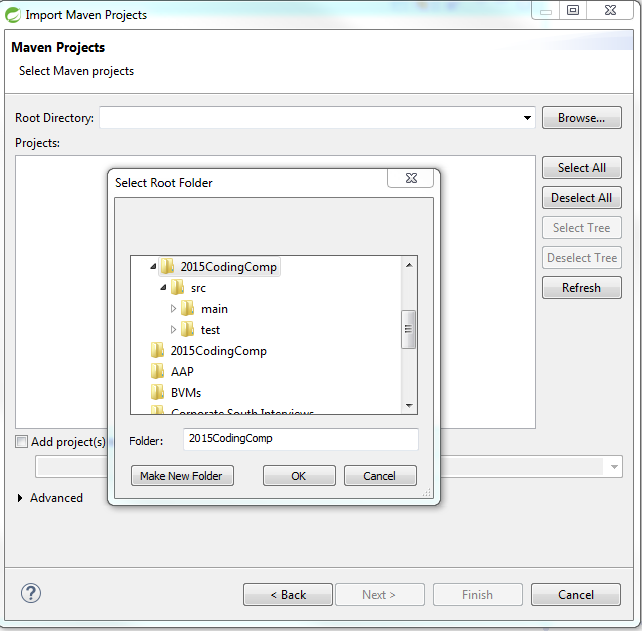 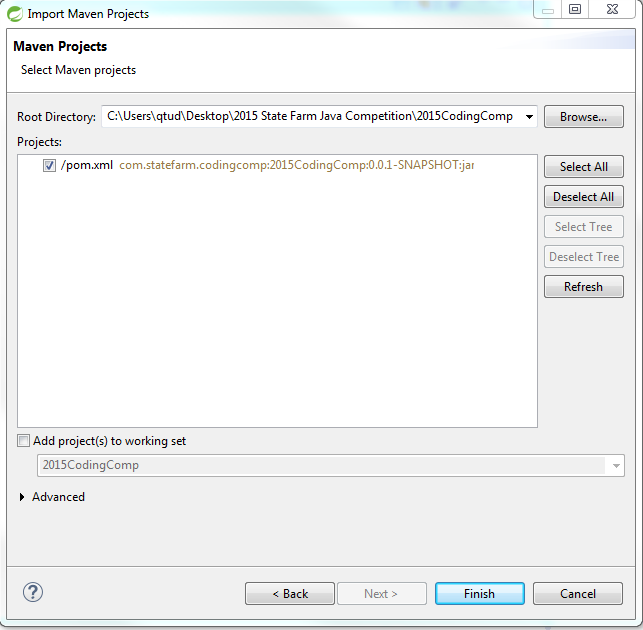 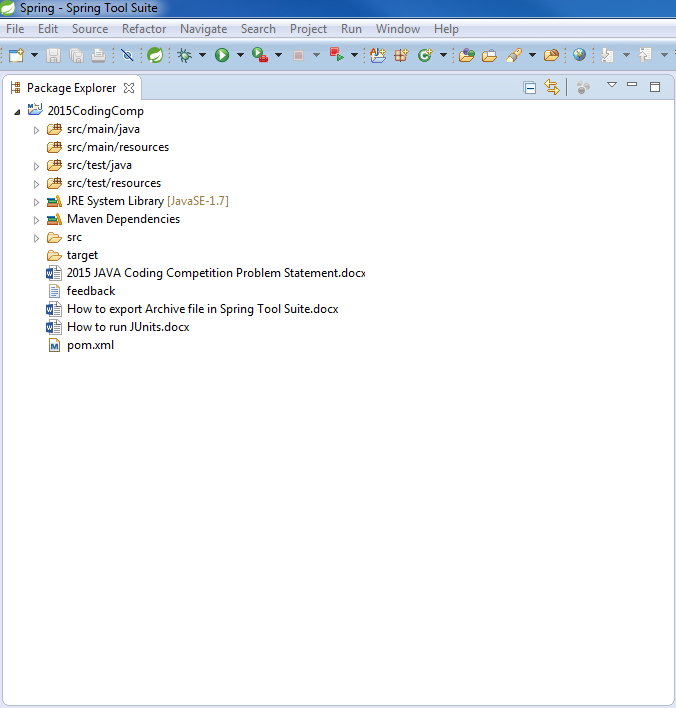 